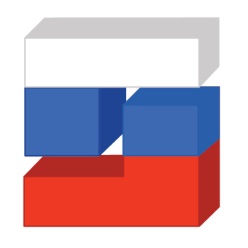 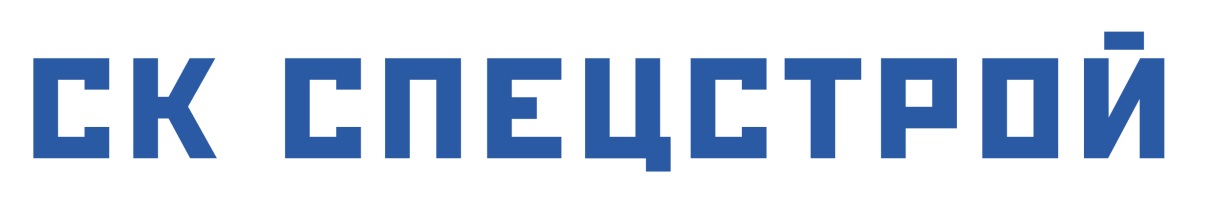 Информационный листГенеральный директор                                                                      А.В.СиницынОрганизационно-правовая форма и полное название организацииОБЩЕСТВО С ОГРАНИЧЕННОЙ ОТВЕТСТВЕННОСТЬЮ «СК СПЕЦСТРОЙ»Краткое наименование организацииООО «СК СПЕЦСТРОЙ»Юридический/фактический адрес:142116, Московская обл., г. Подольск,1-й Деловой пр-д,  д.5Почтовый адрес:142105, Московская обл.. г. Подольск а/я 201Телефон8-(4967) 58-71-21, 8-(495)505-68-96e-mailsk.spetsstroy@yandex.ruИНН5074113456Членство в СРОСРО АС «Межрегионстройальянс»Рег. № в государственном реестре СРОСРО-С-253-05092012Банковские реквизиты организацииР/с 40702810340020009706 в ПАО ″СБЕРБАНК″  г. МоскваК/с-№30101810400000000225БИК – 044525225Учредители:1.Синицын Сергей Алексеевич 2.Синицын Алексей Алексеевич 3.Плахов Андрей Владимирович 4.Суранов Павел Анатольевич  5.Гагаева Людмила Николаевна 6.Дукачёв Сергей Валерьевич ИНН учредителей:772375758103 772375758287503601803114503600658707507400539690507403711116Генеральный директор:     Синицын Алексей ВикторовичИНН генерального директора:772315491624